Typhoon 5多光谱激光扫描成像仪上机培训通知生物医学测试中心同位素实验室将于2022年9月13日 (周二) 10:00-12:00在清华大学生物医学馆D418举行Typhoon 5多光谱激光扫描成像仪上机培训。Cytiva Typhoon 5多光谱激光扫描成像仪配备了内置激光光源;标配488nm（蓝色LD激光）、532nm（绿色SHG激光）和635nm（红色LD激光），685nm（近红外LD激光）和785nm（近红外LD激光），具有高灵敏、高分辨率、定量精确等使用特点，可用于敏感、定量的蛋白印迹检测、多色荧光（可见光区和近红外激发）、2-D DIGE、以及大面积比色法染色（如考染和银染胶成像）等生物分子成像的多功能荧光分析，也可应用于同位素标记检测。培训仪器：Cytiva Typhoon 5多光谱激光扫描成像仪培训内容：Cytiva Typhoon 5多光谱激光扫描成像仪上机操作培训时间：2022年9月13日（周二）10:00-12:00培训地点：清华大学生物医学馆D418 联系方式：010-62782308 李老师lide#mail.tsinghua.edu.cn（发送邮件时请将地址中的“#”替换成“@”）报名方式：访问链接：http://gkfp3mbvd0bzhmsa.mikecrm.com/RgT9aVp           或扫描二维码：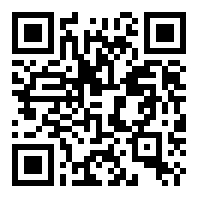 备注：1. 报名截止时间2022年9月12日17:00；2. 校园疫情防控期间，仅限校内人员。同位素实验室生物医学测试中心